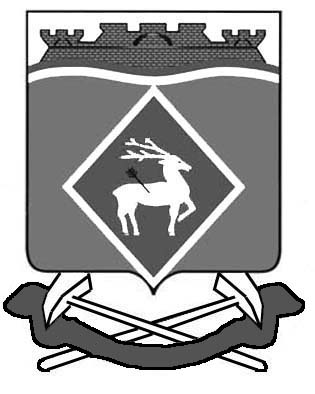 РОССИЙСКАЯ  ФЕДЕРАЦИЯ                  РОСТОВСКАЯ ОБЛАСТЬМУНИЦИПАЛЬНОЕ ОБРАЗОВАНИЕ «ГРУШЕВО-ДУБОВСКОЕ СЕЛЬСКОЕ ПОСЕЛЕНИЕ»ГЛАВА ГРУШЕВО-ДУБОВСКОГО СЕЛЬСКОГО ПОСЕЛЕНИЯПОСТАНОВЛЕНИЕ14 ноября  2023 года                          № 2	х. ГрушевкаРуководствуясь требованиями статьи 28 Федерального закона «Об общих принципах организации местного самоуправления в Российской Федерации» от 6 октября 2003 года № 131-ФЗ (в редакции на 30.10.2018 г.), в соответствии со статьей 13 пункта 3 Устава муниципального образования «Грушево-Дубовское  сельское поселение», 1. Назначить проведение публичных слушаний по проекту бюджета Грушево-Дубовского сельского поселения Белокалитвинского района на 2024 год и на плановый период 2025и 2026 годов на 30 ноября 2023 года в 14.00 в актовом зале здания администрации Грушево-Дубовского сельского поселения 2. Назначить ответственным за организацию и проведение публичных слушаний от собрания депутатов Грушево-Дубовского сельского поселения председателя постоянно действующей депутатской комиссии Собрания депутатов Грушево-Дубовского сельского поселения по бюджету, налогам и собственности Пятибратова А.П.3. Назначить ответственным за организацию и проведение публичных слушаний от администрации Грушево-Дубовского сельского поселения, заведующего сектором экономики и финансов Касьянову В.М.   4. Председателю постоянно действующей депутатской комиссии Собрания депутатов Грушево-Дубовского сельского поселения по бюджету, налогам и собственности Пятибратову А.П. опубликовать в установленный срок данное постановление и проект бюджета Грушево-Дубовского сельского поселения Белокалитвинского района на 2024 год и на плановый период 2025 и 2026 годов в информационном бюллетене .5. Председателю постоянно действующей депутатской комиссии Собрания депутатов Грушево-Дубовского сельского поселения по бюджету, налогам и собственности Пятибратову А.П. в установленный срок разместить протокол проведения публичных слушаний и проект бюджета Грушево-Дубовского сельского поселения Белокалитвинского района на 2024 год и на плановый период 2025 и 2026 годов на официальном сайте администрации Грушево-Дубовского сельского поселения в сети «Интернет».6. Настоящее постановление вступает в силу со дня его официального опубликования.7. Контроль за исполнением оставляю за собой.Глава  Грушево-Дубовского сельского поселения			 А.И.Еремеев«О  назначении публичных слушаний по проекту бюджета Грушево-Дубовского сельского поселения Белокалитвинского района на 2024 год и на  плановый период 2025 и 2026 годов»